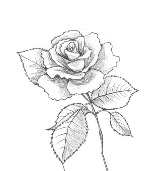 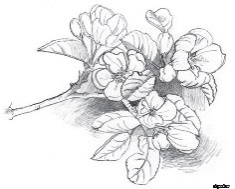 	СБОРНЫЕ ЭКСКУРСИИ	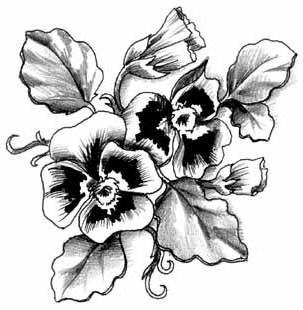 1 – 16 апреля 2017 года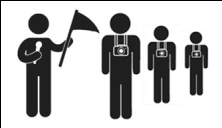   ПЕШЕХОДНЫЕ ЭКСКУРСИИ ПО ИСТОРИЧЕСКОМУ ЦЕНТРУБилеты на экскурсии можно приобрести в Информационном Центре Музея и в кассах музеев Кремля. 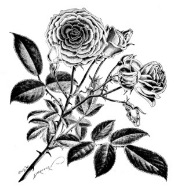 АВТОМОБИЛЬНЫЕ ЭКСКУРСИИ ПО ОКРЕСТНОСТЯМ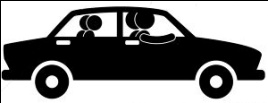 ВЕЛИКОГО НОВГОРОДАЗапись на экскурсию по телефонам: +7 905 292 83 04 (Лариса Михайловна); +7 905 290 35 86 (Галина Васильевна)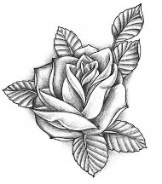 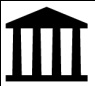 ЭКСКУРСИИ ПО МУЗЕЙНЫМ ВЫСТАВКАМ И МАСТЕР-КЛАССЫ1 – 16 апреля 2017 годаТВОРЧЕСКИЕ ЭКСКУРСИИ И МАСТЕР-КЛАССЫ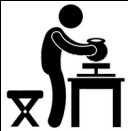 На эти экскурсии и мастер-классы мы рекомендуем записываться заранее по телефонам.НазваниеИстория Великого Новгорода – Авторские экскурсии(Новгородский Кремль, история Софийского собора,панорама Ярославова Дворища)Цена: взрослые - 200 руб., льготные – 180 руб. (для группы от 5 человек) Стоимость экскурсии для группы менее 5 человек – 1000 руб.Билеты у памятника Тысячелетию России,экскурсовод с бэйджиком будет стоять у памятника.Продолжительность – 1 ч. 15 мин.Сб, Вс 10:00; 11:15Запись на экскурсию по телефонам:+7 905 290 35 86,+7 905 292 83 04Экскурсия по Кремлю с выходом на боевой ход крепостиЦена: 240 рублей для взрослых, 180 рублей – льготные, дошк. –  50 руб.Продолжительность – 1,5 часаЕжедневно10:30Экскурсия по Кремлю, Софийскому собору и Ярославову дворищуЦена: 310 рублей для взрослых, 240 рублей – льготные, дошк. –  50 руб.Билеты: информ. центр музея, касса исторического музеяПродолжительность – 2 часаЕжедневно13:00Экскурсия по Кремлю, Грановитой палате и Ярославову дворищуЦена: 310 рублей для взрослых, 240 рублей – льготные, дошк. –  50 руб.Билеты: информ. центр музея, касса исторического музеяПродолжительность – 2 часаЕжедневно: 15:00(3, 5 и 10 апреля вместо посещения Грановитой палаты – 
Софийский собор)Экскурсия по Кремлю и Софийскому соборуЦена: 240 рублей для взрослых, 180 рублей – льготные, дошк. –  50 руб.Продолжительность – 1,5 часаЕжедневно16:00«Прогулка по Кремлю со Статским Советником».Жизнь горожан в губернском Новгороде XIX века. Торжества по случаю открытия памятника Тысячелетию России.Цена: 240 руб. Сбор у информ. центра музея, Сенная пл., Важня.Вс14:00«Великий Новгород – Родина русского православия»с посещением Перынского скита, Свято-Юрьева и Варлаамо-Хутынского монастырей.Цена: 600 рублей для взрослых, 540 – льготные. Возможна почасовая оплата.Минимальная группа – 3 человека. Для группы меньше 3 человек стоимость 1 часа – 600 рублей.Возможна аренда автотранспорта (экскурсия + транспорт = 2 800 рублей)13:30(3,5 часа)ИСТОРИЧЕСКИЙ МУЗЕЙ (Новгородский Кремль)ИСТОРИЧЕСКИЙ МУЗЕЙ (Новгородский Кремль)«Как купец Готтлоб на Торг Новгородский ходил» - интерактивная программа в залах исторической экспозиции: знакомство с купеческой жизнью средневекового торгового города, купеческими хитростями, «товарами разными» и «мерилами торговыми», развлечениями на торгуЦена: 150 р. для взрослых, 130 р. – льготные. Сбор и билеты в кассе Главного здания музея, Кремль, 4Сб14:00ГРАНОВИТАЯ (ВЛАДЫЧНАЯ) ПАЛАТА (Новгородский Кремль)ГРАНОВИТАЯ (ВЛАДЫЧНАЯ) ПАЛАТА (Новгородский Кремль)Экскурсия по экспозициям «Палата архиепископа Евфимия II на Владычном дворе Новгородского Кремля» и «Ювелирное и декоративно-прикладное искусство V-XIX веков»Цена: 200 р. – взрослые; 150 р. – пенсионеры, студенты; школьники – 100 р.Вт - Пт: 12:00Сб, Вс: 12:00; 14:00МУЗЕЙ ИЗОБРАЗИТЕЛЬНЫХ ИСКУССТВ (Пл. Победы-Софийская, 2)МУЗЕЙ ИЗОБРАЗИТЕЛЬНЫХ ИСКУССТВ (Пл. Победы-Софийская, 2)Экскурсия по выставке «Путь на Север – истоки»Цена: 150 руб. – взрослые; 130 руб. – пенсионеры, студенты, школьники 9, 16 апреля15:00Экскурсия по выставке «Россия Ильи Глазунова»Цена: 150 руб. – взрослые; 130 руб. – пенсионеры, студенты, школьники15 апреля: 16:0016 апреля: 11:00; 16:00ЦЕНТР РЕСТАВРАЦИИ МОНУМЕНТАЛЬНОЙ ЖИВОПИСИ (Антоново, Западный корпус)ЦЕНТР РЕСТАВРАЦИИ МОНУМЕНТАЛЬНОЙ ЖИВОПИСИ (Антоново, Западный корпус)«Центр встречает гостей». Знакомство с работой реставраторов над фресками ц. Успения на Волотовом поле XIV в. Экскурсия по мастерским. Цена: 150 руб. – взрослые; 130 руб. – пенсионеры, студенты, школьникиЧт: 16:00Сб: 14:00НИКОЛЬСКИЙ СОБОРНИКОЛЬСКИЙ СОБОРМУЛЬТИМЕДИЙНАЯ ПАНОРАМА
 Фильм 1 «Великий Торг и Княжий двор» дает уникальную возможность окунуться в атмосферу древнего города, услышать голоса новгородского Торга, узнать, где собиралось Вече, и заседал купеческий судФильм 2 «Никольский собор». В фильме ведётся рассказ об архитектуре и живописи собора, а также воссоздан пятиярусный иконостас храма из более, чем сорока икон, которые находились в нем вплоть до 80-х годов XX векаЕжедневно
кроме Пн, ВтЦена: 80 рублей – взрослые, 50 рублей – учащиеся.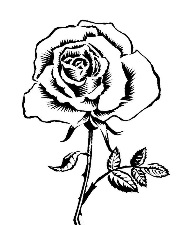 Детский музейный центр (Кремль, Судейский городок 3)Детский музейный центр (Кремль, Судейский городок 3)Детский музейный центр (Кремль, Судейский городок 3)Экскурсии и мастер-классыЦена: 150 рублей – взрослые, учащиеся,130 рублей – дошкольникиУзнайте больше:+7 (816 2) 77 40 541, 8, 15 апреля в 12:00 - Экскурсия-игра «По одёжке встречают» на выставке «Народы и наряды» (6+)1 апреля в 15:00 - Весёлая экскурсия «Уроки без мороки» по Кремлю (6+)2 апреля в 12:00 - Мастер-класс «Птица Счастья» по изготовлению птицы из джута (6+)2, 9 апреля в 15:00 - Интерактивная экскурсия «По странам и континентам» на выставке «Народы и наряды» (12+)8 апреля в 15:00 - Экскурсия-игра по Кремлю «Единый кремлёвский экзамен» (12+)9 апреля в 12:00 - Мастер-класс «Совушка-сова, большая голова» по изготовлению сувенира-магнитика из фетра (6+)15 апреля в 15:00 - Игра-реконструкция на макете «Ледовое побоище. 1242 г.» (6+)16 апреля в 12:00 - Праздник «Мир встречает весну». В программе: игры, викторины, знакомство с языком цветов, изготовление коллажа из весенних цветов (0+)16 апреля в 15:00 - Мастер-класс «Бабушкин сундук» по изготовлению текстильной куклы в традиционном русском костюме (6+)1, 8, 15 апреля в 12:00 - Экскурсия-игра «По одёжке встречают» на выставке «Народы и наряды» (6+)1 апреля в 15:00 - Весёлая экскурсия «Уроки без мороки» по Кремлю (6+)2 апреля в 12:00 - Мастер-класс «Птица Счастья» по изготовлению птицы из джута (6+)2, 9 апреля в 15:00 - Интерактивная экскурсия «По странам и континентам» на выставке «Народы и наряды» (12+)8 апреля в 15:00 - Экскурсия-игра по Кремлю «Единый кремлёвский экзамен» (12+)9 апреля в 12:00 - Мастер-класс «Совушка-сова, большая голова» по изготовлению сувенира-магнитика из фетра (6+)15 апреля в 15:00 - Игра-реконструкция на макете «Ледовое побоище. 1242 г.» (6+)16 апреля в 12:00 - Праздник «Мир встречает весну». В программе: игры, викторины, знакомство с языком цветов, изготовление коллажа из весенних цветов (0+)16 апреля в 15:00 - Мастер-класс «Бабушкин сундук» по изготовлению текстильной куклы в традиционном русском костюме (6+)МУЗЕЙНЫЙ ЦЕХ ФАРФОРА (Десятинный монастырь) МУЗЕЙНЫЙ ЦЕХ ФАРФОРА (Десятинный монастырь) МУЗЕЙНЫЙ ЦЕХ ФАРФОРА (Десятинный монастырь) Экскурсия в музейный цех фарфораЦена: 170 руб. – взрослые, 120 руб.– льготные. Запись по телефону: +7 911 644 02 91Экскурсия в музейный цех фарфораЦена: 170 руб. – взрослые, 120 руб.– льготные. Запись по телефону: +7 911 644 02 91Сб, Вс15:00Мастер-класс «Новгородский сувенир» Цена: 250 руб. – взрослые, 200 руб. – льготные. Запись по телефону: +7 911 644 02 91Мастер-класс «Новгородский сувенир» Цена: 250 руб. – взрослые, 200 руб. – льготные. Запись по телефону: +7 911 644 02 91Вс16:00МУЗЕЙ ХУДОЖЕСТВЕННОЙ КУЛЬТУРЫ НОВГОРОДСКОЙ ЗЕМЛИ (Десятинный монастырь)МУЗЕЙ ХУДОЖЕСТВЕННОЙ КУЛЬТУРЫ НОВГОРОДСКОЙ ЗЕМЛИ (Десятинный монастырь)МУЗЕЙ ХУДОЖЕСТВЕННОЙ КУЛЬТУРЫ НОВГОРОДСКОЙ ЗЕМЛИ (Десятинный монастырь)Мастер-класс по росписи гипсовой фигурки
Цена: 250 руб. – взрослые, 200 руб.– учащиеся, 150 руб. – дошкольники. 
Запись по телефону: +7 (816 2) 77 42 56Мастер-класс по росписи гипсовой фигурки
Цена: 250 руб. – взрослые, 200 руб.– учащиеся, 150 руб. – дошкольники. 
Запись по телефону: +7 (816 2) 77 42 56Сб16:00Мастер-класс «Пасхальный сувенир»Цена: 250 руб. – взрослые, 200 руб.– учащиеся, 150 руб. – дошкольники. 
Запись по телефону: +7 (816 2) 77 42 56Мастер-класс «Пасхальный сувенир»Цена: 250 руб. – взрослые, 200 руб.– учащиеся, 150 руб. – дошкольники. 
Запись по телефону: +7 (816 2) 77 42 5611 – 15 апреля16:00